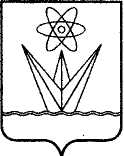 АДМИНИСТРАЦИЯ ЗАКРЫТОГО АДМИНИСТРАТИВНО – ТЕРРИТОРИАЛЬНОГО ОБРАЗОВАНИЯ  ГОРОДА  ЗЕЛЕНОГОРСКА КРАСНОЯРСКОГО КРАЯР А С П О Р Я Ж Е Н И Е      	23.04.2019                       г. Зеленогорск                             №	 920-р  	О проведении работ в рамках
Всероссийской экологической акции«Зеленая весна – 2019»В целях повышения уровня благоустройства и улучшения внешнего облика города, на основании Устава городаОпределить дни с 25.04.2019 по 26.05.2019 периодом проведения работ в рамках Всероссийской экологической акции «Зеленая весна – 2019» (далее – Акция).Муниципальному унитарному предприятию «Комбинат благоустройства» г. Зеленогорска:обеспечить участников Акции инвентарем;организовать вывоз собранного мусора.Рекомендовать руководителям организаций независимо от организационно-правовых форм и форм собственности, индивидуальным предпринимателям, осуществляющим деятельность на территории города Зеленогорска, гражданам города Зеленогорска на добровольной основе принять участие в Акции.Настоящее распоряжение вступает в силу в день подписания.Опубликовать настоящее распоряжение в газете «Панорама».Глава ЗАТО г. Зеленогорска						М.В. Сперанский